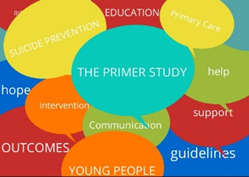 The PRIMER (PRactItioner Managing SuicidE Risk) StudySelf-assessed knowledge, skills and attitude of General Practitioners towards young people at risk of suicide: a surveySuicide is the second most common cause of death in young people aged 14-25. The national strategy for the prevention of suicide in England (Preventing Suicide in England: One year on, 2014) has highlighted the importance of the early identification, assessment and management of at-risk young people. Primary care presents one of the most appropriate pathways for the identification of and early intervention for suicide risk as GPs are usually the first point of contact for mental health problems and gatekeepers to access to specialist treatment services. This study has been funded by Nottingham City Clinical Commissioning Group to examine GPs clinical expertise in identifying, communicating with, and managing young people at risk of suicide with the aim of developing an educational intervention for GPs in youth suicide prevention.SurveyYou will be requested to:Rate your level of confidence on aspects of care and management of young people at risk of suicideIdentify risk factors and early warning signs of suicide in young peopleRate your views towards young people who are at risk of suicideRank your preferences to seven different ways to receive professional training on caring for young people who are at risk of suicideThis survey will take 10 minutes to completeDEMOGRAPHIC CHARACTERISTICSCONFIDENCE ABOUT SKILLSKNOWLEDGEKNOWLEDGE1. Which of the following are known risk factors for suicide in young people? If you think it is a risk factor, please tick the “True” column. If you do not think it is a risk factor please tick the “False” column. If you do not know, please tick the “Don’t Know” column.Please tick ONE box only for each question.KNOWLEDGE2. Which of the following are known early warning signs of suicide in young people (i.e. the behaviours and noticeable changes that may indicate that a young person is thinking about or planning suicide)? If you think it is an early warning sign, please tick the “True” column. If you do not think it is an early warning sign please tick the “False” column. If you do not know, please tick the “Don’t Know” column.Please tick ONE box only for each question.ATTITUDESHigher scores = more negative; *Reverse ScorePREFERRED TRAINING METHODPlease rank on a scale on 1 (most preferred) to 7 (least preferred) your preferred method for the delivery of any training Level of interest in trainingEnd of Questionnaire. Thank you for taking your time to participate.AgeGenderMale _______  Female ______Professional experience (time in post in years)Practice size< 3000           _____      3000-5999    _____6000-8999    _____≥9000            _____Have you attending any mental health training so far?Yes  ____No   ____QuestionStrongly agreeAgreeNeither agree or disagreeDisagreeStrongly disagreeI am confident in diagnosing depression in young people54321I am confident in asking young patients about suicidal thoughts54321I am confident I can clinically manage young people at risk of suicide54321I am confident discussing strategies with young patients for coping with future suicidal thoughts54321I am confident that my skills are effective in preventing youth suicide54321I am confident in screening for risk factors for youth suicide54321I am confident using suicide risk screening tools with young people at risk of suicide54321YesNoAre you aware of any published guidelines on suicide prevention?        10TrueFalseDon’t KnowDepression or depressive symptoms100Bereavement100Lack of exercise 100Substance abuse100Poor problem solving skills100Unhealthy diet100Previous suicide attempt(s)100Deliberate self-harm100Suicidal thoughts100Family history of suicide100Being female100Poor peer relationships100Traumatic events100TrueFalseDon’t KnowPlanning ways to kill themselves and/or trying to access the means to kill themselves100Talking or writing about death, dying or suicide100Family history of suicide100Expressing feelings of hopelessness or worthlessness, that life is not worth living100Exposure to suicidal behaviour of others100Talking or writing about being a burden to others100Living alone100Noticeable changes in mood100Increased levels of anger or agitation100Taking less care in their appearance (i.e. not washing, appearing dishevelled, etc.)100QuestionStrongly AgreeAgreeUnsureDisagreeStrongly DisagreePatients who self-harm are a tremendous burden54321Patients at risk of suicide are frustrating to manage54321Young patients are harder to communicate with than adult patients54321Maintaining compassionate patient care is difficult with patients who deliberately self-harm54321Most young people who deliberately self-harm are not at high risk of suicide54321Routine screening for suicide risk factors or suicidality can be effective in preventing suicide behaviour in young people54321Asking about suicide might increase the likelihood of a young patient attempting suicide *12345Short CoursesShadowing/learning from others (e.g. Peers)WorkshopsOnline – e-learning and web-based resourcesOn-site trainingUser guide/written workbookVideoNot at all interestedSomewhat interestedVery interestedAre you interested in learning more about caring for young people at risk of suicide?123